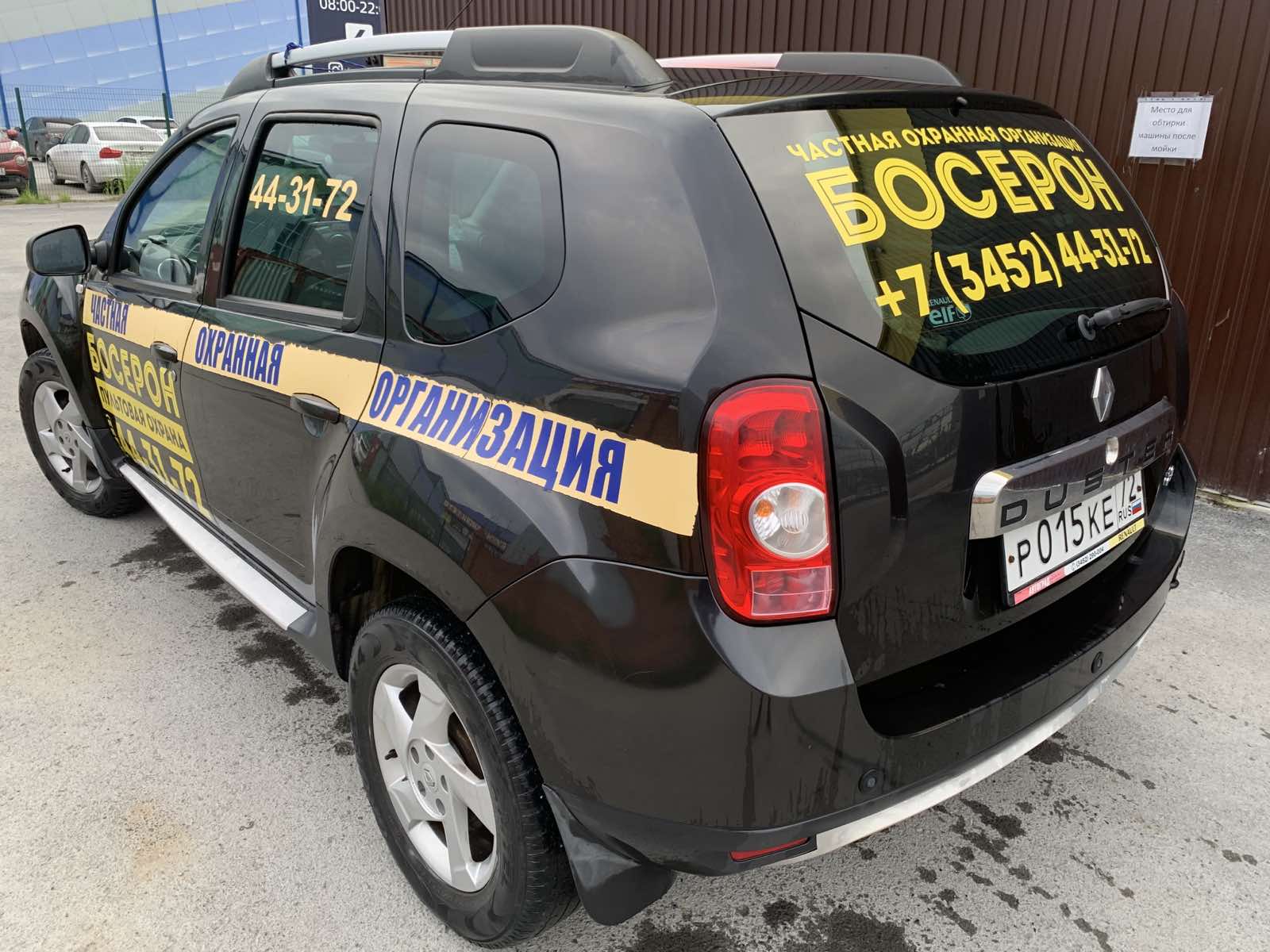 О б щ е с т в о       с       о г р а н и ч е н н о й       о т в е т с т в е н н о с т ь юЧАСТНАЯ ОХРАННАЯ ОРГАНИЗАЦИЯ«БОСЕРОН»г. Тюмень, проезд 5-й Посадский, дом 4______                                                        телефон    8(3452)44-31-72ПРЕДЛАГАЕМ УСЛУГИ ПО ПУЛЬТОВОЙ ОХРАНЕ КОТТЕДЖЕЙ, КВАРТИР И ОФИСОВ.ДЕЖУРНАЯ ЧАСТЬ ЧОО «БОСЕРОН» РАСПОЛОЖЕНА В КОТТЕДЖНОМ МИКРОРАЙОНЕ КОМАРОВА Г. ТЮМЕНИ.ПУЛЬТОВАЯ ОХРАНА ВКЛЮЧАЕТ В СЕБЯ КАК СДАЧУ ОБЪЕКТА НА ПЦН (пульт...), ТАК И ПОСРЕДСТВОМ ВЫЗОВА КНОПКИ ТРЕВОЖНОЙ СИГНАЛИЗАЦИИ.КРОМЕ ТОГО - В ТЕЧЕНИИ ВСЕГО ПЕРИОДА НАХОЖДЕНИЯ ВАШЕГО ОБЪЕКТА ПОД ОХРАНОЙ ПРОИЗВОДИТСЯ ТЕЛЕФОННОЕ СОПРОВОЖДЕНИЕ.Экипаж ГБР находится в ближайшем расположении от СО «Автомобилист»Разовая стоимость монтажа от 20000 тысяч рублей, абонентская плата  от 1000 рублей в месяцОбращаться по телефону:8-922-044-94-73    –    дежурная часть ООО ЧОО «Босерон».